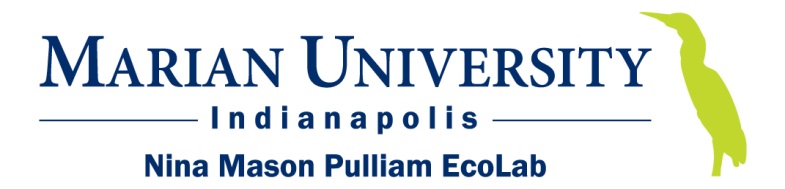           2016 Marian University STEM Summer Camp		Registration FormPlease print or type.Name of Camper: _________________________________________________________________________________________________			  LAST				FIRST			 		MIDDLENickname, if preferred:  _________________________________________________ Age: _____________   Female        Male Address: _____________________________________________________________________________________________________________                	STREET							CITY________________________________________________________________________________________________________	        STATE	      				ZIP			COUNTYGrade Level (completed as of June 2016):  _______________________________________________________________________ Name of School:   ___________________________________________________________________________________________________School Address: ____________________________________________________________________________________________________			STREET					CITY				STATEName of Parent/Guardian: ____________________________________ _________________________________________________(Will receive camp communication) 		LAST		      		FIRST	              		 RELATIONSHIP       		Telephone Number:  HOME (_______) __________-___________	  	CELL (_______) __________-___________ Email Address: _____________________________________________________________________________________________________Emergency Contact: (1) _______________________________________________________________________________________________        					NAME					ADDRESS			__________________________________________________________________________________________________________________________      TELEPHONE				EMAIL 					RELATIONSHIPEmergency Contact: (2) _______________________________________________________________________________________________        					NAME					ADDRESS			__________________________________________________________________________________________________________________________      TELEPHONE				EMAIL 					RELATIONSHIPSpecial Dietary Restrictions or Special Requests: ____________________________________________________________________________________________________________________________________________________________________________________Important Medical Information (allergies, diagnosed health conditions, medications taken every day, etc.): _______________________________________________________________________________________________________________________________________________________________________________________________________________________________________________________________________________________________________________________________________________________Before-care Requested:   Yes    No		After-care Requested:   Yes    NoBefore-care is available from 7:30 – 8:30 a.m. for an additional charge of $25.00 per week.  After-care is available from 4:30 – 5:30 p.m. for an additional charge of $25.00 per week. Name(s) of people authorized to pick-up the camper: (Please include all names of people authorized to pick-up campers, including parents.)  Attach separate sheet if necessary.___________________________________________________________________________________________________________________________NAME				      TELEPHONE			EMAIL			RELATIONSHIP___________________________________________________________________________________________________________________________		NAME				       TELEPHONE			EMAIL			RELATIONSHIP___________________________________________________________________________________________________________________________		NAME				      TELEPHONE			EMAIL			RELATIONSHIPT-Shirt Size:  Please circle one.   Youth Size: SM     MED     LG   Adult Size: SM    MED    LG    X-LG    XX-LG		Is the camper . . .   							Answer yes or noParticipating in the Free or Reduced Lunch Program?			  _____________________ The child or grandchild of a Marian University Employee, Alumni,         _____________________Trustee or Student?Name of Marian University Employee, Alumni, Trustee or Student:__________________________________________________________________ Relationship: ________________________________    A student at a Catholic school? 		   			  ______________________ This information is requested by funders for reporting purposes.  Is the camper? African American           Asian 	 Caucasian         Native American/Alaska Native  Hispanic or Latino Origin            Native Hawaiian/Pacific Islander            More than one race Other (Please specify)Does the camper? Reside with:   Two Parents            Single Parent (female)              Single Parent (male)  Grandparent(s)           Other Was the camper? Foreign-born or a child of foreign-born parents Check the camp you are registering for.  IMPORTANT: In choosing the grade level, consider either the grade the camper will be completing before camp starts or the grade the camper will be entering fall 2016. Your choice of grade level cannot be changed after registration.Camp Fees:Marian University STEM Summer Camp$225 per week (8:30 a.m. – 4:30 p.m.)$25 per week for aftercare from 4:30 – 5:30 p.m.  		$25 per week for before-care from 7:30 – 8:30 a.m.Deposit for Marian University STEM Summer Camp: At the time of registration, full registration fee is required or a non-refundable $50 deposit for each week to hold a place on the camp roster. Until a deposit or the full registration fee is paid, a spot cannot be held on the camp roster. If a deposit is paid, the balance of the registration fee will be due by the registration deadline.  Full registration payment is required by the deadline date – May 20, 2016.  Special Discounts: 15% Discount - Child or grandchild of a Marian University faculty, staff, student, alumni or trustee15% Discount - Student who attends a Catholic school50% Discount -Student who participates in the Free or Reduced Lunch ProgramSibling discount -Full price for 1st sibling and 15% discount for each additional siblingDiscounts also apply to before-care and after-care.Only one discount per camper* To discuss financial arrangements, contact Janice Hicks Slaughter at 317-524-7701.Registration/Payment Information:Online registration is available at https://marianu.wufoo.com/forms/summer-camp-registration/ orthe completed registration form and payment must be sent to: Marian University STEM Summer Camp, 3200 Cold Spring Road, Indianapolis, IN  46222.  Checks can be made payable to Marian University STEM Summer Camp.  Can make credit card payment by PayPal – see www.marian.edu/EcoLab (Summer STEM Camps) for instructionsRegistration deadline is May 20, 2016.No refunds after three weeks prior to the camp.$50 deposit is non-refundableThis registration form is also available at www.marian.edu/EcoLab. You will receive registration confirmation by mail or email. Participation Agreement: I wish to participate in the Marian University STEM Summer Camp.  I agree to follow all the rules of the program.  I will do my best to participate with a positive attitude, learn as much as I can, and respect myself, the staff, and other campers at all times.	________________________________________________________________________________________________________Camper’s Signature								DateMy child is participating in the Marian University STEM Summer Camp with my consent.  It is understood that the upmost precautions will be taken to ensure his/her safety.  I will not hold Marian University responsible for injuries sustained.  I give my consent for my child’s name, voice, photograph, image, or likeness to be used by Marian University for any purpose in connection with the promotion or fundraising of Marian University.  I give my consent for Marian University staff and volunteers to obtain emergency first aid treatment for my child.  I authorize Marian University to arrange transportation as needed.  I give my consent for my child to participate in any of the field trips and understand that I will be notified of these trips with as much notice as possible.  _________________________________________________________________________________________________________________Parent/Guardian Signature						                DateIf you have questions, contact STEM@marian.edu, 317-524-7701 office, or 317-524-7701 fax. THANK YOU for registering for the Marian University STEM Summer Camps!Grade LevelName of CampThe dates are:Registration DeadlineGrades K – 1Explore STEM:  Living ThingsJune 13 – 17, 2016May 20, 2016Grades 2 – 3 Explore STEM: Living ThingsJune 13 – 17, 2016May 20, 2016Grades 4 – 5 Explore STEM: Living ThingsJune 13 – 17, 2016May 20, 2016Grades 6 – 8 Explore STEM: Living ThingsJune 13 – 17, 2016May 20, 2016Grade LevelName of CampThe dates are:Registration DeadlineGrades K – 1Explore STEM:  Chemistry, Physics, and So Much More!June 20 – 24, 2016May 20, 2016Grades 2 – 3Explore STEM:  Chemistry, Physics, and So Much More!June 20 – 24, 2016May 20, 2016Grades 4 – 5Explore STEM:  Chemistry, Physics, and So Much More!June 20 – 24, 2016May 20, 2016Grades 6 – 8Explore STEM:  Chemistry, Physics, and So Much More!June 20 – 24, 2016May 20, 2016Grade LevelName of CampThe dates are:Registration DeadlineGrades K – 1Explore STEM: Earth and SpaceJune 27 – July 1, 2016May  20, 2016Grades 2 – 3Explore STEM: Earth and SpaceJune 27 – July 1, 2016May 20, 2016Grades 4 – 5Explore STEM: Earth and SpaceJune 27 – July 1, 2016May 20, 2016Grades 6 – 8Explore STEM: Earth and SpaceJune 27 – July 1, 2016May 20, 2016Grade LevelName of CampThe dates are:Registration DeadlineGrades K – 1STEM and NatureJuly 11 – 15, 2016May 20, 2016Grades 2 – 3STEM and NatureJuly 11 – 15, 2016May 20, 2016Grades 4 – 5STEM and NatureJuly 11 – 15, 2016May 20, 2016Grades 6 – 8STEM and NatureJuly 11 – 15, 2016May 20, 2016